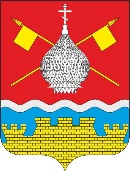 РОССИЙСКАЯ ФЕДЕРАЦИЯРОСТОВСКАЯ ОБЛАСТЬАДМИНИСТРАЦИЯ КРАСНОЯРСКОГО СЕЛЬСКОГО ПОСЕЛЕНИЯРАСПОРЯЖЕНИЕ30.12.2021                                        № 167                                  ст.  КрасноярскаяОб утверждении плана реализации муниципальной программы Красноярского сельского поселения «Охрана окружающей среды и рациональное природопользование»на 2022 годВо исполнении постановления Администрации Красноярского сельского поселения от 12.11.2018 №184 «Об утверждении Порядка разработки, реализации и оценки эффективности муниципальных программ Красноярского сельского поселения Цимлянского района на 2019-2030 годы»:	    1. Утвердить план реализации муниципальной программы Красноярского сельского поселения «Охрана окружающей среды и рациональное природопользование» на 2022 год, согласно приложению.3. Контроль за выполнением возложить на главного специалиста по ЖКХ Администрации Красноярского сельского поселения.Глава Администрации Красноярского сельского поселения                                Е.А. ПлутенкоРаспоряжение вноситглавный специалист по ЖКХПриложение к распоряжению Администрации Красноярского сельского поселенияот  30.12.2021  №167Планреализации муниципальной программы Красноярского сельского поселения«Охрана окружающей среды и рациональное природопользование» на 2022 год№ п/пНомер и наименованиеОтветственный исполнитель, соисполнитель, участник (должность/ ФИО) Результатреализации(краткое описание)Результатреализации(краткое описание)Фактическая дата начала
реализацииФактическая дата начала
реализацииФактическая дата окончания
реализации, 
наступления 
контрольного 
событияРасходы бюджета на реализацию муниципальной программы, тыс. рублейРасходы бюджета на реализацию муниципальной программы, тыс. рублейРасходы бюджета на реализацию муниципальной программы, тыс. рублейРасходы бюджета на реализацию муниципальной программы, тыс. рублейРасходы бюджета на реализацию муниципальной программы, тыс. рублейРасходы бюджета на реализацию муниципальной программы, тыс. рублейРасходы бюджета на реализацию муниципальной программы, тыс. рублейРасходы бюджета на реализацию муниципальной программы, тыс. рублей№ п/пНомер и наименованиеОтветственный исполнитель, соисполнитель, участник (должность/ ФИО) Результатреализации(краткое описание)Результатреализации(краткое описание)Фактическая дата начала
реализацииФактическая дата начала
реализацииФактическая дата окончания
реализации, 
наступления 
контрольного 
событиявсегофедеральный бюджетфедеральный бюджетобластной бюджетобластной бюджетместный бюджетместный бюджет1.2.3.4.5.5.6.6.7.7.8.8.9910101Подпрограмма 1 «Охрана окружающей среды в Красноярском сельском поселении»                                                                                         Главный специалист Администрации Красноярского сельского поселения Формирование экологической культуры населения Красноярского сельского поселения01.01.202201.01.202231.12.202231.12.20220.00.00.00.00.00.00.00.02Основное мероприятие  1.1 Организация проведения на территории поселения Дней защиты от экологической опасности «Экология. Безопасность. Жизнь»Главный специалист Администрации Красноярского сельского поселения Повышение экологической грамотности населения; вовлечение широких слоев населения в природоохранные мероприятия01.01.202201.01.202231.12.202231.12.20220.00.00.00.00.00.00.00.03Основное мероприятие 1.2Экологическое просвещение информирование населения о состоянии окружающей средыГлавный специалист Администрации Красноярского сельского поселения Повышение экологической грамотности населения; вовлечение широких слоев населения в природоохранные мероприятия; обеспечение библиотек  поселения информацией о состоянии окружающей среды и природных ресурсов.01.01.202201.01.202231.12.202231.12.20220.00.00.00.00.00.00.00.04Основное мероприятие  1.3 Проведение объездов по выявлению свалочных очагов на территории поселений: в лесополосах, придорожных полосах, водоохранных зонах, применение административной практикиГлавный специалист Администрации Красноярского сельского поселения Сокращения количества свалочных очагов01.01.202201.01.202231.12.202231.12.20220.00.00.00.00.00.00.00.05Основное мероприятие 1.4Проведение объездов по выявлению на территориях поселений зарастаний сорной и карантинной растительности, применение административной практикиГлавный специалист Администрации Красноярского сельского поселения Сокращения количества очагов зарастания сорной и карантинной растительностью01.01.202201.01.202231.12.202231.12.20220.00.00.00.00.00.00.00.06Основное мероприятие 1.5Выполнение мероприятий по предотвращению выжигания сухой растительности: проведение объездов территорий; Главный специалист Администрации Красноярского сельского поселения Сокращения количества случаев выжигания сухой растительности01.01.202201.01.202231.12.202231.12.20220.00.00.00.00.00.00.00.07Подпрограмма 2 «Формирование комплексной системы управления отходами и вторичными материальными ресурсами»Главный специалист Администрации Красноярского сельского поселения Снижение объемов негативного воздействия на окружающую среду при осуществлении хозяйственной и иной деятельности01.01.202201.01.202231.12.202231.12.2022144,0144,00,00,00,00,0144,0144,08Основное мероприятие 2.1 Ликвидация несанкционированных свалок, навалов мусора и ТКО на территории Красноярского сельского поселенияГлавный специалист Администрации Красноярского сельского поселения Проведение мероприятий по рекультивации свалок01.01.202201.01.202231.12.202231.12.2022144,0144,00,00,00,00,0144,0144,09Основное мероприятие 2.2 Развитие материальной базы муниципальных образований в сфере обращения с твердыми бытовыми отходами, включая приобретение мусорных контейнеровГлавный специалист Администрации Красноярского сельского поселения Повышение охвата населения планово-регулярной системой сбора и вывоза твердых бытовых отходов, сокращение количества действующих объектов размещения твердых бытовых отходов01.01.202201.01.202231.12.202231.12.20220.00.00.00.00.00.00.00.0